附件一大仁科技大學 學生微型創業團隊競賽 報名表                                                                                   隊名：＿＿＿＿＿＿＿＿＿＿＿＿＿ ，成員共     位（每隊學生人數2~8人） 企劃書主題： ＿＿＿＿＿＿＿＿＿＿＿＿＿本資料僅作為辦理活動之用，資料絕不對外公開，請您詳實填寫。附件二範本僅供參考大仁科技大學學生微型創業營運企劃書題目:                             團隊名稱：              指導老師:               隊長姓名:               隊員姓名：                           中華民國    年     月     日目　錄目　錄	II壹、創業機會與構想	1一、創業機會	1二、創業目的	1貳、產品與服務內容	1二、產品競爭優勢分析	3三、產業分析	4四、產品優勢	4五、創新技術可行性	4參、市場與競爭分析	6一、STP分析	6二、市場規模	6三、策略分析	6四、五力分析	7五、SWOT交叉評估	8肆、行銷策略	9一、客戶服務	9二、行銷規劃	9伍、財務計劃	10一、資產結構	10二、財務分析	10三、預估財務計畫	11陸、投資效益	12一、 效益說明	12二、 潛在風險	12創業機會與構想一、創業機會     工業革命以來，人類大量使用化石燃料，……近年來全球環保意識抬頭，政府以「人」為核心之基本理念下，推動「綠色矽島建設藍圖」之政策，自91年……….……人類活動的產出而產生了以下的問題：能源問題：非再生能源將有一天會用完或發生問題，…………溫室效應問題：溫度的上升，可能造成兩極的冰層會加速融化.環境問題：人類活動對環境產生空氣、水、垃圾、噪音等各種汙染物，對自然環境生態系統…………　　二、創業目的隨著科技的進步，人們在日常生活需求中，更加提升，而在室內的享受更是備感重視，近年來全球環保意識抬頭，政府也開始響應環保推動節能減碳之相關政策，自行車成為了國人當下最風行之運動休閒項目之一，……….    1. 以健康、環保、養生之三大理念為環境生態提供最大貢獻………。    2. 維持室內空氣品質，締造…………………。    3. 徹底改變傳統空調必須耗費龐大能量之意識………….    4.    5. 三、工作期程管考(甘特圖；自定管考點)貳、產品與服務內容一、產品功能創業團隊冀望能帶給消費者物超所值之商品，……………………，以下為創業團隊之創新交易機制與其他機制之差異比較表。表2-1 電子商務交易機制比較表(一)主要產品創業團隊主要產品以具獨特性、女性單車配件商品以及消耗性商品為主要商品，以下表2-2 為創業團隊產品類別。表2-2 公司產品類別(二)顧客服務創業團隊冀望除了能帶給消費者新穎且高品質的商品外，還能提供超乎顧客期望的精緻貼心服務與生活提案，讓現在和未來的顧客滿意與感動，創造驚奇的顧客經驗與價值。表2-3 服務提供內容二、產品競爭優勢分析創業團隊整體營運及營收模式分為三大階段，營運模式各階段又分為網站系統、交易機制、商品通路及顧客服務四大部份加以說明，如圖2-1所示。營收模式依照營運階段的不同也分為三大階段，如圖2-2所示。圖2-1整體營運流程圖三、產業分析(一)網路市場特性資策會的調查顯示，台灣網路購物(B2C)市場規模於2006年約為935億元，佔零售業比例………………四、產品優勢（一）低能耗、節能減廢：…………（二）環保：………….（三）養生、舒適環境：於春、秋、冬季時，可大量引進乾淨的外氣，二氧化碳濃度可控制在600ppm以下，………………….（四）安全度高：具防火排煙之功能，…………..（五）全自動裝置：依室內外環境自動控制，…………….（六）靜音模式：降低風速以及噪音，…………..（七）有效控制室內相對濕度與溫度：自動控制相對濕度，…………..五、創新技術可行性分析得分B(小計)：                          【技術創新】評價摘要參、市場與競爭分析一、STP分析  　　S：市場區隔－…………。T：目標市場－選擇的顧客型態為…………….。      P：商品定位—以綠色永續的概念………………….二、市場規模近年來全球環保意識抬頭，在政府推動「綠色矽島建設藍圖」之政策下，帶動了自行車相關產業市場需求增加，由表3-1得知自行車零組件產業近年來的產值逐漸攀升。…………….。表3-1　2010-2017年自行車零件產值           單位：新台幣億元資料來源：台灣區車輛工業同業公會三、策略分析消除：等候維修時間：由兩大系統平台：…………，由維修團隊提供終端客戶最完善的售後服務，不必等到客戶提出問題，減少客戶等候維修時間。不打價格戰：產品屬於創新產品，………………….，並創造無競爭市場空間。降低：降低化學排放：……減少耗用電力及溫室氣體排放：….提升：售後服務品質：….舊機回收再用率：………………創新：創新技術：………….四、五力分析本創業團隊將針對Poter 五力分析中的「現有競爭者」、「潛在的新進入者」、「供應商的議價能力」、「消費者的議價能力」、「替代品的威脅」來分析本創業團隊的競爭能力，如圖3-2所示。圖3-2網路市場五力分析（一）潛在競爭者：電視購物電視購物已開始銷售自行車成車產品，……….為潛在競爭者的威脅。（二）替代品：實體店面消費者的替代通路為實體店面，…………….減少顧客不確定性。（三）供應商議價能力：能力較強就電子商務而言，主要供應商為網路服務業者，是不可或缺的。………..整體而言，網路服務業者對產業的議價力高。（四）消費者議價能力：能力較弱網路商店的消費族群為一般社會大眾，……………。（五）現有競爭者：同質性網路商店隨著網路的普及和電子商務化的趨勢，消費者在選擇購物型態的多樣化……………..因此同質性網路商店的威脅相當高的。五、SWOT交叉評估表 1  SWOT交叉分析肆、行銷策略一、客戶服務顧客關係管理由「客戶服務」可分為四項：開拓客戶：藉由目標市場，發掘潛在顧客，提供完整的服務，並舉辦研討會(說明會)，………..發展關係：申請節能標章，增加產品的注意力，並推行網路行銷、建商合作，…………..並不斷改善及服務。維繫客戶：以顧客所需的空調機直接銷售、配銷、安裝，直接銷售模式的客戶導向策略，………，做即時的維修處理。顧客延伸：　提升售後服務品質與舊機回收處理，……………並提升顧客忠誠度。二、行銷規劃選擇的顧客型態為具備環境保護、健康養生、生活品質與節能主流訴求之政府單位、重視環保之民間單位、建商、營利事業單位（服務業）………………伍、財務計劃一、資產結構表 2 資產結構分析表二、財務分析表 3 財務規劃分析表三、預估財務計畫表 4 財務財務計畫表※說明：1.營運費用：生產設備投資3,000,000/12月=250,000元/月2.人力期初成本：90,000元/月 （250,000+90,000）*9月=3,060,000/陸、投資效益  效益說明(一)直接經濟效益(二)間接效益潛在風險財務風險：期初營運資金恐怕不足，…..。技術風險：原物料風險： 環境風險：….. 時程風險： 指導老師(至少一位)學校服務單位/系所姓名E-mail聯絡電話指導老師（一）指導老師（二）      團隊成員(共2-8人，畢業生不得參加至多8人)       團隊成員(共2-8人，畢業生不得參加至多8人)       團隊成員(共2-8人，畢業生不得參加至多8人)       團隊成員(共2-8人，畢業生不得參加至多8人)       團隊成員(共2-8人，畢業生不得參加至多8人)       團隊成員(共2-8人，畢業生不得參加至多8人) 成員資料學校系所/班級姓名E-mail聯絡電話隊長隊員隊員隊員隊員隊員隊員隊員主辦單位:大仁科技大學 研發暨國暨兩岸事務處-產學暨育成中心聯絡人: 謝小姐TEL：（08）7624002 #1832E-mail：incbs@tajen.edu.tw主辦單位:大仁科技大學 研發暨國暨兩岸事務處-產學暨育成中心聯絡人: 謝小姐TEL：（08）7624002 #1832E-mail：incbs@tajen.edu.tw主辦單位:大仁科技大學 研發暨國暨兩岸事務處-產學暨育成中心聯絡人: 謝小姐TEL：（08）7624002 #1832E-mail：incbs@tajen.edu.tw主辦單位:大仁科技大學 研發暨國暨兩岸事務處-產學暨育成中心聯絡人: 謝小姐TEL：（08）7624002 #1832E-mail：incbs@tajen.edu.tw主辦單位:大仁科技大學 研發暨國暨兩岸事務處-產學暨育成中心聯絡人: 謝小姐TEL：（08）7624002 #1832E-mail：incbs@tajen.edu.tw主辦單位:大仁科技大學 研發暨國暨兩岸事務處-產學暨育成中心聯絡人: 謝小姐TEL：（08）7624002 #1832E-mail：incbs@tajen.edu.tw                       月份工作內容8月9月10月11月交易種類特性一般交易機制(露天、奇摩)團購交易機制(東森、ihergo)創新交易機制(零距離)無有無較高較低較低較短較長適中較少較多較多商品特性說明獨特性商品女性個性化配件商品。消耗性商品。服務內容說明創新交易機制顧客售後服務(定期保養)知識共享之商務入口網站提供顧客詢問/代購商品服務物品附有操作手冊特殊通路進行銷售及展示運送服務簡易下標機制網站系統交易機制商品通路顧客服務第一階段1.架設知識共享平台2.建立顧客管理機制第二階段1.知識分享平台結合交易機制成為新的知識共享商務平台。第三階段開創將知識與商務作結合的單車入口網站，提供廠商設置虛擬通路。項次 項目名稱 評估選項指標說明勾選(4選1)權重(得分)一創新程度1. 本產品屬突破性新技術8一創新程度2. 本產品屬先進的技術6一創新程度3. 本產品屬進步的技術4一創新程度4. 本產品屬改良的技術2二技術成熟度1. 已可導入商品化8二技術成熟度2. 已有功能模型樣品6二技術成熟度3. 處於雛型階段4二技術成熟度4. 尚處於概念階段2三技術競爭性1. 高門檻之高技術性6三技術競爭性2. 中高度技術性4三技術競爭性3. 中度技術性2三技術競爭性4. 低度技術性；該行業具一般知識者易模仿之技術性1四技術支援性1. 本產品技術具完全的自主性6四技術支援性2. 一小部分技術需外界支援4四技術支援性3. 大約一半技術需靠外界支援2四技術支援性4. 大部分技術需靠外援1五技術發展性1. 本技術可高度延伸發展其他產品6五技術發展性2. 具中度延伸發展其他產品的可能性4五技術發展性3. 低度延伸發展其他產品的可能性2五技術發展性4. 本技術僅限於發展本產品一種而已1六技術安全性1. 本產品的使用絕對安全6六技術安全性2. 使用的安全性高4六技術安全性3. 可能有一些安全性的顧慮2六技術安全性4. 使用必須注意安全，最好保產品責任險1七消費者教育1. 一般消費者都會使用，不需再教育8七消費者教育2. 少部分消費者需再教導使用6七消費者教育3. 大部分消費者需再教導使用3七消費者教育4. 使用操作難度高，需特別教育訓練1八技術可行性1. 已達成產品可量產技術8八技術可行性2. 少部分量產技術有待克服6八技術可行性3. 約有半數量產技術有待克服3八技術可行性4. 尚處於實驗室技術階段1九產品加工性1. 僅需一般加工技術及設備8九產品加工性2. 中度加工複雜度6九產品加工性3. 重度加工複雜度3九產品加工性4. 重度加工複雜度及需特殊加工設備1十自動化程度1. 本產品製程，能以全自動化生產線製造6十自動化程度2. 本產品製程，能以半自動化生產線製造4十自動化程度3. 本產品製程，可少部分自動化製造2十自動化程度4. 本產品製程，需全靠人工製造1得分B評 價 摘 要63~70具良好技術創新性53~62應思考再改善評價表中，技術創新性不足的項目12~52技術創新性顯然不足，會升高商品化風險年度20102011201220132014201520162017自行車零件業成長率%優勢優勢劣勢機會機會威脅S*O……，產品優勢可開創一片商機……，產品優勢可開創一片商機S*T產品技術創新已走在時代先端，….. …….加強售後服務，以服務為目的 產品技術創新已走在時代先端，….. …….加強售後服務，以服務為目的 建立優勢取得…..標章，爭取GPA採購推廣產品創新與優勢，…..取得…..標章，爭取GPA採購推廣產品創新與優勢，…..資金來源青創貸款自有資金合作廠商金額N.T.  N.T.  N.T. 比例20%40%40%項目數量單價總價資產固定成本固定成本固定成本固定成本資產電腦3台資產電腦桌3件資產3組資產1台資產1個資產小計資產變動成本變動成本變動成本變動成本資產網路ADSL12個月資產小計資產合計行銷1件自行設計0行銷1件自行設計0行銷小計000其它架設部落格費用1站免費空間0其它12個月其它1件其它小計其它其它雜項支出12個月其它交際費12個月其它小計2017年營業目標營業成本毛    利營運費用銷售費用營業利益直接效益量化指標說明1產品銷售獲利2創新交易制度專利權3網站空間之租金收入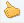 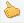 